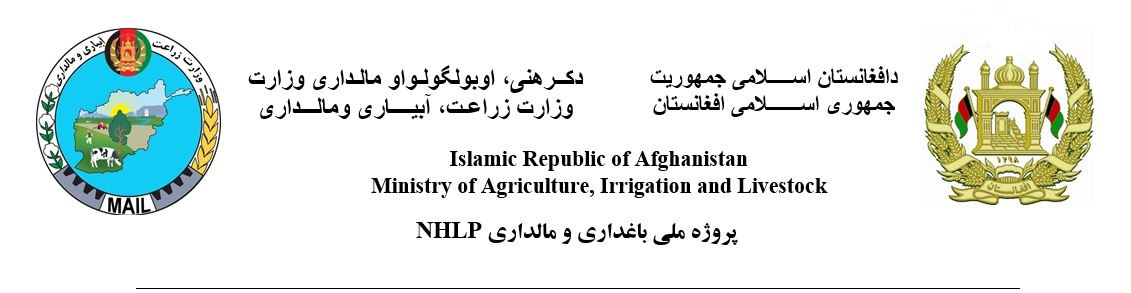 فورم سروی کشمش خانهاسم درخواست کننده:_____________________   ولایت:_______________   ولسوالی: ________________   قریه: ___________آیا درخواست کننده دارای حد اقل 2 جریب باغ انگور میباشد ؟  بلی -------   نخیر --------آیا موقعیت که در آن کشمش خانه اعمار میگردد در فضای باز یعنی حد اقل از 10 الی 15 متر از دیوار و درخت فاصله دارد میباشد؟بلی -------   نخیر -------- آیا زمین مالکیت خود شخص میباشد؟ بلی -------   نخیر -------- (درصورتیکه زمین مکلیت شخص نباشد واجد شرایط نیست)آیا بالای زمین کدام دعوا وجود دارد؟ بلی -------   نخیر --------آیا درخواست کننده سرد خانه حاضر به پرداخت 10% در صد از هزینه کل کشمش خانه میباشد؟ بلی -------   نخیر --------نتیجه کلی سروی: آیا ساحه سروی شده تمام معیارات وزارت محترم زراعت را تکمیل نموده و واجد شرایط برای اعمار پروژه متذکره میباشد؟ بلی ------- نخیر --------- کارمند ترویج NHLPمدیر خدمات زراعتی ولسوالیولسوال صاحبمسول و هماهنگ کننده ولایتی NHLPریس محترم زراعت، آبیاری و مالداریمحل امضا.محل امضا.محل امضا.محل امضا.محل امضا.